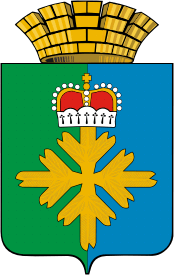 ДУМА ГОРОДСКОГО ОКРУГА ПЕЛЫМШЕСТОЙ СОЗЫВВОСЬМОЕ ЗАСЕДАНИЕ РЕШЕНИЕот 22.06.2017 № 64/8 __п. ПелымВ соответствии со статьями 154, 156,158 Жилищного кодекса Российской Федерации, Федеральным законом  от 06.10.2003 № 131-ФЗ «Об общих принципах организации местного самоуправления в Российской Федерации», Постановлением Правительства Российской Федерации от 13.08.2006 № 491 «Об утверждении правил содержания общего имущества в многоквартирном доме и правил изменения размера платы за содержание и ремонт жилого помещения в случае оказания услуг и выполнения работ по управлению, содержанию и ремонту общего имущества в многоквартирном доме ненадлежащего качества и (или) с перерывами, превышающими установленную продолжительность», руководствуясь статьей 23 Устава городского округа Пелым, Дума городского округа ПелымРЕШИЛА:Утвердить и ввести в действие с 01.07.2017 года:размер платы граждан за пользование жилым помещением (наем) муниципального жилищного фонда городского округа Пелым (приложение № 1 прилагается);плату за содержание и ремонт жилого помещения для нанимателей жилых помещений по договорам социального найма и договорам найма жилых помещений государственного или муниципального жилищного фонда, для собственников помещений в многоквартирном доме, которые не приняли решение об установлении размера платы за содержание и ремонт жилого помещения, проживающих в домах с полным благоустройством в размере 17,35 рублей за один квадратный метр общей площади жилого помещения. Плата за содержание и ремонт жилого помещения включает в себя плату за услуги, работы по управлению многоквартирным домом, за содержание и текущий ремонт общего имущества в многоквартирном доме;Перечень работ и услуг, необходимых для обеспечения надлежащего содержания общего имущества в многоквартирном доме, оказываемых жилищно-эксплуатационными организациями и оплачиваемых гражданами за счет платы по содержанию и ремонту общего имущества в многоквартирных домах в соответствии (приложение № 2 прилагается).Установить, что:1) дополнительно к плате за содержание и ремонт жилых помещений для нанимателей и собственников жилых помещений, применяется плата в части расходов на оплату холодной, горячей воды, электрической энергии, тепловой энергии, потребляемых при содержании общего имущества в многоквартирном доме, отведение сточных вод в целях содержания общего имущества в многоквартирном доме;2) расчет платы за содержание и ремонт жилых помещений в части расходов на оплату холодной, горячей воды, электрической энергии, тепловой энергии, потребляемых при содержании общего имущества в многоквартирном доме, отведение сточных вод в целях содержания общего имущества в многоквартирном доме, производится исполнителем коммунальных услуг в многоквартирном доме в соответствии с законодательством Российской Федерации.3. Опубликовать настоящее решение в информационной  газете «Пелымский вестник», разместить на официальном сайте городского округа Пелым в информационно – телекоммуникационной сети «Интернет».          4. Контроль  исполнения настоящего решения возложить на постоянную комиссию по жилищно-коммунальному хозяйству, градостроительству и землепользованию, муниципальной собственности (Тищенко В.С.).Приложение № 1к решению Думы городского округа Пелым от 22.06.2017 № 64/8Размер платы граждан за пользование жилым помещением (наем)муниципального жилищного фонда городского округа ПелымПереченьработ и услуг, необходимых для обеспечения надлежащего содержания общего имущества в многоквартирном доме, оказываемых жилищно-эксплуатационными организациями и оплачиваемых гражданами за счет платы по содержанию и ремонту общего имущества в многоквартирных домахГлава городского округа Пелым                                                                                             Ш.Т. Алиев Заместитель председателя Думы городского округа Пелым                                                                                                                     Т.А. Смирнова                             Приложение № 2          к решению Думы городского округа Пелым                              от 22.06.2017 № 64/81.РАБОТЫ, НЕОБХОДИМЫЕ ДЛЯ НАДЛЕЖАЩЕГО СОДЕРЖАНИЯ НЕСУЩИХ КОНСТРУКЦИЙ (ФУНДАМЕНТОВ, СТЕН, КОЛОНН, И СТОЛБОВ, ПЕРЕКРЫТИЙ И ПОКРЫТИЙ, БАЛОК, РИГЕЛЕЙ, ЛЕСТНИЦ, НЕСУЩИХ ЭЛЕМЕНТОВ КРЫШ) И НЕНЕСУЩИХ КОНСТРУКЦИЙ (ПЕРЕГОРОДОК, ВНУТРЕННЕЙ ОТДЕЛКИ, ПОЛОВ) МНОГОКВАРТИРНЫХ ДОМОВ, В ТОМ ЧИСЛЕ:РАБОТЫ, НЕОБХОДИМЫЕ ДЛЯ НАДЛЕЖАЩЕГО СОДЕРЖАНИЯ НЕСУЩИХ КОНСТРУКЦИЙ (ФУНДАМЕНТОВ, СТЕН, КОЛОНН, И СТОЛБОВ, ПЕРЕКРЫТИЙ И ПОКРЫТИЙ, БАЛОК, РИГЕЛЕЙ, ЛЕСТНИЦ, НЕСУЩИХ ЭЛЕМЕНТОВ КРЫШ) И НЕНЕСУЩИХ КОНСТРУКЦИЙ (ПЕРЕГОРОДОК, ВНУТРЕННЕЙ ОТДЕЛКИ, ПОЛОВ) МНОГОКВАРТИРНЫХ ДОМОВ, В ТОМ ЧИСЛЕ:1.1.Работы, выполняемые в отношении всех видов фундаментовпроверка соответствия параметров вертикальной планировки территории вокруг здания проектным параметрам. Устранение выявленных нарушений;проверка технического состояния видимых частей конструкций с выявлением:признаков неравномерных осадок фундаментов всех типов;коррозии арматуры, расслаивания, трещин, выпучивания, отклонения от вертикали в домах с бетонными, железобетонными и каменными фундаментами;поражения гнилью и частичного разрушения деревянного основания в домах со столбчатыми или свайными деревянными фундаментами;при выявлении нарушений - разработка контрольных шурфов в местах обнаружения дефектов, детальное обследование и составление плана мероприятий по устранению причин нарушения и восстановлению эксплуатационных свойств конструкций;проверка состояния гидроизоляции фундаментов и систем водоотвода фундамента. При выявлении нарушений - восстановление их работоспособности;определение и документальное фиксирование температуры вечномерзлых грунтов для фундаментов в условиях вечномерзлых грунтов1.2.Работы, выполняемые в зданиях с подваламипроверка температурно-влажностного режима подвальных помещений и при выявлении нарушений устранение причин его нарушения;проверка состояния помещений подвалов, входов в подвалы и приямков, принятие мер, исключающих подтопление, захламление, загрязнение и загромождение таких помещений, а также мер, обеспечивающих их вентиляцию в соответствии с проектными требованиями;контроль за состоянием дверей подвалов и технических подполий, запорных устройств на них. Устранение выявленных неисправностей1.3.Работы, выполняемые для надлежащего содержания стен многоквартирных домоввыявление отклонений от проектных условий эксплуатации, несанкционированного изменения конструктивного решения, признаков потери несущей способности, наличия деформаций, нарушения теплозащитных свойств, гидроизоляции между цокольной частью здания и стенами, неисправности водоотводящих устройств;выявление следов коррозии, деформаций и трещин в местах расположения арматуры и закладных деталей, наличия трещин в местах примыкания внутренних поперечных стен к наружным стенам из несущих и самонесущих панелей, из крупноразмерных блоков;выявление повреждений в кладке, наличия и характера трещин, выветривания, отклонения от вертикали и выпучивания отдельных участков стен, нарушения связей между отдельными конструкциями в домах со стенами из мелких блоков, искусственных и естественных камней;выявление в элементах деревянных конструкций рубленых, каркасных, брусчатых, сборно-щитовых и иных домов с деревянными стенами дефектов крепления, врубок, перекоса, скалывания, отклонения от вертикали, а также наличия в таких конструкциях участков, пораженных гнилью, дереворазрушающими грибками и жучками-точильщиками, с повышенной влажностью, с разрушением обшивки или штукатурки стен;в случае выявления повреждений и нарушений - составление плана мероприятий по инструментальному обследованию стен, восстановлению проектных условий их эксплуатации и его выполнение1.4.Работы, выполняемые в целях надлежащего содержания перекрытий и покрытий многоквартирных домов, а также колонн и столбов многоквартирных домоввыявление нарушений условий эксплуатации, несанкционированных изменений конструктивного решения, выявление прогибов, трещин и колебаний;выявление наличия, характера и величины трещин в теле перекрытия и в местах примыканий к стенам, отслоения защитного слоя бетона и оголения арматуры, коррозии арматуры в домах с перекрытиями и покрытиями из монолитного железобетона и сборных железобетонных плит;выявление наличия, характера и величины трещин, смещения плит одной относительно другой по высоте, отслоения выравнивающего слоя в заделке швов, следов протечек или промерзаний на плитах и на стенах в местах опирания, отслоения защитного слоя бетона и оголения арматуры, коррозии арматуры в домах с перекрытиями и покрытиями из сборного железобетонного настила;выявление наличия, характера и величины трещин в сводах, изменений состояния кладки, коррозии балок в домах с перекрытиями из кирпичных сводов;выявление зыбкости перекрытия, наличия, характера и величины трещин в штукатурном слое, целостности несущих деревянных элементов и мест их опирания, следов протечек на потолке, плотности и влажности засыпки, поражения гнилью и жучками-точильщиками деревянных элементов в домах с деревянными перекрытиями и покрытиями;проверка состояния утеплителя, гидроизоляции и звукоизоляции, адгезии отделочных слоев к конструкциям перекрытия (покрытия);при выявлении повреждений и нарушений - разработка плана восстановительных работ (при необходимости), проведение восстановительных работ;выявление нарушений условий эксплуатации, несанкционированных изменений конструктивного решения, потери устойчивости, наличия, характера и величины трещин, выпучивания, отклонения от вертикали;контроль состояния и выявление коррозии арматуры и арматурной сетки, отслоения защитного слоя бетона, оголения арматуры и нарушения ее сцепления с бетоном, глубоких сколов бетона в домах со сборными и монолитными железобетонными колоннами;выявление разрушения или выпадения кирпичей, разрывов или выдергивания стальных связей и анкеров, повреждений кладки под опорами балок и перемычек, раздробления камня или смещения рядов кладки по горизонтальным швам в домах с кирпичными столбами;выявление поражения гнилью, дереворазрушающими грибками и жучками-точильщиками, расслоения древесины, разрывов волокон древесины в домах с деревянными стойками;контроль состояния металлических закладных деталей в домах со сборными и монолитными железобетонными колоннами;при выявлении повреждений и нарушений - разработка плана восстановительных работ (при необходимости), проведение восстановительных работ1.5.Работы, выполняемые в целях надлежащего содержания балок (ригелей) перекрытий и покрытий многоквартирных домовконтроль состояния и выявление нарушений условий эксплуатации, несанкционированных изменений конструктивного решения, устойчивости, прогибов, колебаний и трещин;выявление поверхностных отколов и отслоения защитного слоя бетона в растянутой зоне, оголения и коррозии арматуры, крупных выбоин и сколов бетона в сжатой зоне в домах с монолитными и сборными железобетонными балками перекрытий и покрытий;выявление коррозии с уменьшением площади сечения несущих элементов, потери местной устойчивости конструкций (выпучивание стенок и поясов балок), трещин в основном материале элементов в домах со стальными балками перекрытий и покрытий;выявление увлажнения и загнивания деревянных балок, нарушений утепления заделок балок в стены, разрывов или надрывов древесины около сучков и трещин в стыках на плоскости скалывания;при выявлении повреждений и нарушений - разработка плана восстановительных работ (при необходимости), проведение восстановительных работ1.6.Работы, выполняемые в целях надлежащего содержания крыш многоквартирных домовпроверка кровли на отсутствие протечек;проверка молниезащитных устройств, заземления мачт и другого оборудования, расположенного на крыше;выявление деформации и повреждений несущих кровельных конструкций, антисептической и противопожарной защиты деревянных конструкций, креплений элементов несущих конструкций крыши, водоотводящих устройств и оборудования, слуховых окон, выходов на крыши, ходовых досок и переходных мостиков на чердаках, осадочных и температурных швов, водоприемных воронок внутреннего водостока;проверка состояния защитных бетонных плит и ограждений, фильтрующей способности дренирующего слоя, мест опирания железобетонных коробов и других элементов на эксплуатируемых крышах;проверка температурно-влажностного режима и воздухообмена на чердаке;контроль состояния оборудования или устройств, предотвращающих образование наледи и сосулек;осмотр потолков верхних этажей домов с совмещенными (бесчердачными) крышами для обеспечения нормативных требований их эксплуатации в период продолжительной и устойчивой отрицательной температуры наружного воздуха, влияющей на возможные промерзания их покрытий;проверка и при необходимости очистка кровли и водоотводящих устройств от мусора, грязи и наледи, препятствующих стоку дождевых и талых вод;проверка и при необходимости очистка кровли от скопления снега и наледи;проверка и при необходимости восстановление защитного окрасочного слоя металлических элементов, окраска металлических креплений кровель антикоррозийными защитными красками и составами;проверка и при необходимости восстановление насыпного пригрузочного защитного слоя для эластомерных или термопластичных мембран балластного способа соединения кровель;проверка и при необходимости восстановление пешеходных дорожек в местах пешеходных зон кровель из эластомерных и термопластичных материалов;проверка и при необходимости восстановление антикоррозионного покрытия стальных связей, размещенных на крыше и в технических помещениях металлических деталей;при выявлении нарушений, приводящих к протечкам, - незамедлительное их устранение. В остальных случаях - разработка плана восстановительных работ (при необходимости), проведение восстановительных работ1.7.Работы, выполняемые в целях надлежащего содержания лестниц многоквартирных домоввыявление деформации и повреждений в несущих конструкциях, надежности крепления ограждений, выбоин и сколов в ступенях;выявление наличия и параметров трещин в сопряжениях маршевых плит с несущими конструкциями, оголения и коррозии арматуры, нарушения связей в отдельных проступях в домах с железобетонными лестницами;выявление прогибов косоуров, нарушения связи косоуров с площадками, коррозии металлических конструкций в домах с лестницами по стальным косоурам;выявление прогибов несущих конструкций, нарушений крепления тетив к балкам, поддерживающим лестничные площадки, врубок в конструкции лестницы, а также наличие гнили и жучков-точильщиков в домах с деревянными лестницами;при выявлении повреждений и нарушений - разработка плана восстановительных работ (при необходимости), проведение восстановительных работ;проверка состояния и при необходимости восстановление штукатурного слоя или окраска металлических косоуров краской, обеспечивающей предел огнестойкости 1 час в домах с лестницами по стальным косоурам;проверка состояния и при необходимости обработка деревянных поверхностей антисептическими и антипереновыми составами в домах с деревянными лестницами1.8.Работы, выполняемые в целях надлежащего содержания фасадов многоквартирных домоввыявление нарушений отделки фасадов и их отдельных элементов, ослабления связи отделочных слоев со стенами, нарушений сплошности и герметичности наружных водостоков;контроль состояния и работоспособности подсветки информационных знаков, входов в подъезды (домовые знаки и т.д.);выявление нарушений и эксплуатационных качеств несущих конструкций, гидроизоляции, элементов металлических ограждений на балконах, лоджиях и козырьках;контроль состояния и восстановление или замена отдельных элементов крылец и зонтов над входами в здание, в подвалы и над балконами;контроль состояния и восстановление плотности притворов входных дверей, самозакрывающихся устройств (доводчики, пружины), ограничителей хода дверей (остановы);при выявлении повреждений и нарушений - разработка плана восстановительных работ (при необходимости), проведение восстановительных работ1.9.Работы, выполняемые в целях надлежащего содержания перегородок в многоквартирных домахвыявление зыбкости, выпучивания, наличия трещин в теле перегородок и в местах сопряжения между собой и с капитальными стенами, перекрытиями, отопительными панелями, дверными коробками, в местах установки санитарно-технических приборов и прохождения различных трубопроводов;проверка звукоизоляции и огнезащиты;при выявлении повреждений и нарушений - разработка плана восстановительных работ (при необходимости), проведение восстановительных работ1.10.Работы, выполняемые в целях надлежащего содержания внутренней отделки многоквартирных домов- проверка состояния внутренней отделки. При наличии угрозы обрушения отделочных слоев или нарушения защитных свойств отделки по отношению к несущим конструкциям и инженерному оборудованию - устранение выявленных нарушений1.11.Работы, выполняемые в целях надлежащего содержания полов помещений, относящихся к общему имуществу в многоквартирном домепроверка состояния основания, поверхностного слоя и работоспособности системы вентиляции (для деревянных полов);при выявлении повреждений и нарушений - разработка плана восстановительных работ (при необходимости), проведение восстановительных работ1.12.Работы, выполняемые в целях надлежащего содержания оконных и дверных заполнений помещений, относящихся к общему имуществу в многоквартирном домепроверка целостности оконных и дверных заполнений, плотности притворов, механической прочности и работоспособности фурнитуры элементов оконных и дверных заполнений в помещениях, относящихся к общему имуществу в многоквартирном доме;при выявлении нарушений в отопительный период - незамедлительный ремонт. В остальных случаях - разработка плана восстановительных работ (при необходимости), проведение восстановительных работ2.РАБОТЫ, НЕОБХОДИМЫЕ ДЛЯ НАДЛЕЖАЩЕГО СОДЕРЖАНИЯ ОБОРУДОВАНИЯ И СИСТЕМ ИНЖЕНЕРНО-ТЕХНИЧЕСКОГО ОБЕСПЕЧЕНИЯ, ВХОДЯЩИХ В СОСТАВ ОБЩЕГО ИМУЩЕСТВА В МНОГОКВАРТИРНОМ ДОМЕ, В ТОМ ЧИСЛЕРАБОТЫ, НЕОБХОДИМЫЕ ДЛЯ НАДЛЕЖАЩЕГО СОДЕРЖАНИЯ ОБОРУДОВАНИЯ И СИСТЕМ ИНЖЕНЕРНО-ТЕХНИЧЕСКОГО ОБЕСПЕЧЕНИЯ, ВХОДЯЩИХ В СОСТАВ ОБЩЕГО ИМУЩЕСТВА В МНОГОКВАРТИРНОМ ДОМЕ, В ТОМ ЧИСЛЕ2.1.Работы, выполняемые в целях надлежащего содержания систем вентиляции и дымоудаления многоквартирных домовтехническое обслуживание и сезонное управление оборудованием систем вентиляции и дымоудаления, определение работоспособности оборудования и элементов систем;контроль состояния, выявление и устранение причин недопустимых вибраций и шума при работе вентиляционной установки;проверка утепления теплых чердаков, плотности закрытия входов на них;устранение неплотностей в вентиляционных каналах и шахтах, устранение засоров в каналах, устранение неисправностей шиберов и дроссель-клапанов в вытяжных шахтах, зонтов над шахтами и дефлекторов, замена дефективных вытяжных решеток и их креплений;проверка исправности, техническое обслуживание и ремонт оборудования системы холодоснабжения;контроль и обеспечение исправного состояния систем автоматического дымоудаления;сезонное открытие и закрытие калорифера со стороны подвода воздуха;контроль состояния и восстановление антикоррозионной окраски металлических вытяжных каналов, труб, поддонов и дефлекторов;при выявлении повреждений и нарушений - разработка плана восстановительных работ (при необходимости), проведение восстановительных работ2.2.Общие работы, выполняемые для надлежащего содержания систем водоснабжения (холодного и горячего), отопления и водоотведения в многоквартирных домахпроверка исправности, работоспособности, регулировка и техническое обслуживание насосов, запорной арматуры, контрольно-измерительных приборов, автоматических регуляторов и устройств, коллективных (общедомовых) приборов учета, расширительных баков и элементов, скрытых от постоянного наблюдения (разводящих трубопроводов и оборудования на чердаках, в подвалах и каналах);постоянный контроль параметров теплоносителя и воды (давления, температуры, расхода) и незамедлительное принятие мер к восстановлению требуемых параметров отопления и водоснабжения и герметичности систем;контроль состояния и замена неисправных контрольно-измерительных приборов (манометров, термометров и т.п.);восстановление работоспособности (ремонт, замена) оборудования и отопительных приборов, водоразборных приборов (смесителей, кранов и т.п.), относящихся к общему имуществу в многоквартирном доме;контроль состояния и незамедлительное восстановление герметичности участков трубопроводов и соединительных элементов в случае их разгерметизации;контроль состояния и восстановление исправности элементов внутренней канализации, канализационных вытяжек, внутреннего водостока, дренажных систем и дворовой канализации;переключение в целях надежной эксплуатации режимов работы внутреннего водостока, гидравлического затвора внутреннего водостока;промывка участков водопровода после выполнения ремонтно-строительных работ на водопроводе;очистка и промывка водонапорных баков;проверка и обеспечение работоспособности местных локальных очистных сооружений (септики) и дворовых туалетов;промывка систем водоснабжения для удаления накипно-коррозионных отложений2.3.Работы, выполняемые в целях надлежащего содержания систем теплоснабжения (отопление, горячее водоснабжение) в многоквартирных домахиспытания на прочность и плотность (гидравлические испытания) узлов ввода и систем отопления, промывка и регулировка систем отопления;проведение пробных пусконаладочных работ (пробные топки);удаление воздуха из системы отопления;промывка централизованных систем теплоснабжения для удаления накипно-коррозионных отложений2.4.Работы, выполняемые в целях надлежащего содержания электрооборудования в многоквартирном домепроверка заземления оболочки электрокабеля, оборудования (насосы, щитовые вентиляторы и др.), замеры сопротивления изоляции проводов, трубопроводов и восстановление цепей заземления по результатам проверки;проверка и обеспечение работоспособности устройств защитного отключения;техническое обслуживание и ремонт силовых и осветительных установок, электрических установок систем дымоудаления, систем автоматической пожарной сигнализации, внутреннего противопожарного водопровода, лифтов, установок автоматизации котельных, бойлерных, тепловых пунктов, элементов молниезащиты и внутридомовых электросетей, очистка клемм и соединений в групповых щитках и распределительных шкафах, наладка электрооборудования;контроль состояния и замена вышедших из строя датчиков, проводки и оборудования пожарной и охранной сигнализации2.5.Работы, выполняемые в целях надлежащего содержания внутридомового газового оборудования в многоквартирном домеорганизация проверки состояния системы внутридомового газового оборудования и ее отдельных элементов;организация технического обслуживания и ремонта систем контроля загазованности помещений;при выявлении нарушений и неисправностей внутридомового газового оборудования, систем дымоудаления и вентиляции, способных повлечь скопление газа в помещениях, - организация проведения работ по их устранению3.РАБОТЫ И УСЛУГИ ПО СОДЕРЖАНИЮ ИНОГО ОБЩЕГО ИМУЩЕСТВА В МНОГОКВАРТИРНОМ ДОМЕ, В ТОМ ЧИСЛЕРАБОТЫ И УСЛУГИ ПО СОДЕРЖАНИЮ ИНОГО ОБЩЕГО ИМУЩЕСТВА В МНОГОКВАРТИРНОМ ДОМЕ, В ТОМ ЧИСЛЕ3.1.Работы по содержанию помещений, входящих в состав общего имущества в многоквартирном доме, в том числе:сухая и влажная уборка тамбуров, холлов, коридоров, галерей, лифтовых площадок и лифтовых холлов и кабин, лестничных площадок и маршей, пандусов;влажная протирка подоконников, оконных решеток, перил лестниц, шкафов для электросчетчиков слаботочных устройств, почтовых ящиков, дверных коробок, полотен дверей, доводчиков, дверных ручек;мытье окон;очистка систем защиты от грязи (металлических решеток, ячеистых покрытий, приямков, текстильных матов);проведение дератизации и дезинсекции помещений, входящих в состав общего имущества в многоквартирном доме, дезинфекция септиков, дворовых туалетов, находящихся на земельном участке, на котором расположен этот дом3.1.1.уборка мест общего пользованиясухая и влажная уборка тамбуров, холлов, коридоров, галерей, лифтовых площадок и лифтовых холлов и кабин, лестничных площадок и маршей, пандусов;влажная протирка подоконников, оконных решеток, перил лестниц, шкафов для электросчетчиков слаботочных устройств, почтовых ящиков, дверных коробок, полотен дверей, доводчиков, дверных ручек;мытье окон;очистка систем защиты от грязи (металлических решеток, ячеистых покрытий, приямков, текстильных матов);проведение дератизации и дезинсекции помещений, входящих в состав общего имущества в многоквартирном доме, дезинфекция септиков, дворовых туалетов, находящихся на земельном участке, на котором расположен этот дом3.1.2.дератизациясухая и влажная уборка тамбуров, холлов, коридоров, галерей, лифтовых площадок и лифтовых холлов и кабин, лестничных площадок и маршей, пандусов;влажная протирка подоконников, оконных решеток, перил лестниц, шкафов для электросчетчиков слаботочных устройств, почтовых ящиков, дверных коробок, полотен дверей, доводчиков, дверных ручек;мытье окон;очистка систем защиты от грязи (металлических решеток, ячеистых покрытий, приямков, текстильных матов);проведение дератизации и дезинсекции помещений, входящих в состав общего имущества в многоквартирном доме, дезинфекция септиков, дворовых туалетов, находящихся на земельном участке, на котором расположен этот дом3.1.3.дезинсекциясухая и влажная уборка тамбуров, холлов, коридоров, галерей, лифтовых площадок и лифтовых холлов и кабин, лестничных площадок и маршей, пандусов;влажная протирка подоконников, оконных решеток, перил лестниц, шкафов для электросчетчиков слаботочных устройств, почтовых ящиков, дверных коробок, полотен дверей, доводчиков, дверных ручек;мытье окон;очистка систем защиты от грязи (металлических решеток, ячеистых покрытий, приямков, текстильных матов);проведение дератизации и дезинсекции помещений, входящих в состав общего имущества в многоквартирном доме, дезинфекция септиков, дворовых туалетов, находящихся на земельном участке, на котором расположен этот дом3.2.Работы по содержанию земельного участка, на котором расположен многоквартирный дом, с элементами озеленения и благоустройства, иными объектами, предназначенными для обслуживания и эксплуатации этого домав холодный период года:очистка крышек люков колодцев и пожарных гидрантов от снега и льда толщиной слоя свыше 5 см;сдвигание свежевыпавшего снега и очистка придомовой территории от снега и льда при наличии колейности свыше 5 см;очистка придомовой территории от снега наносного происхождения (или подметание такой территории, свободной от снежного покрова);очистка придомовой территории от наледи и льда;очистка от мусора урн, установленных возле подъездов, и их промывка, уборка контейнерных площадок, расположенных на придомовой территории общего имущества многоквартирного дома;уборка крыльца и площадки перед входом в подъезд.В теплый период года:подметание и уборка придомовой территории;очистка от мусора и промывка урн, установленных возле подъездов, и уборка контейнерных площадок, расположенных на территории общего имущества многоквартирного дома;уборка и выкашивание газонов;прочистка ливневой канализации;уборка крыльца и площадки перед входом в подъезд, очистка металлической решетки и приямка;содержание и устройство элементов озеленения и благоустройства придомовой территории3.3.Работы по обеспечению требований пожарной безопасностиосмотры и обеспечение работоспособного состояния пожарных лестниц, лазов, проходов, выходов, систем аварийного освещения, пожаротушения, сигнализации, противопожарного водоснабжения, средств противопожарной защиты, противодымной защиты3.4.Обеспечение устранения аварийв соответствии с установленными предельными сроками на внутридомовых системах в многоквартирном доме, выполнение заявок населения